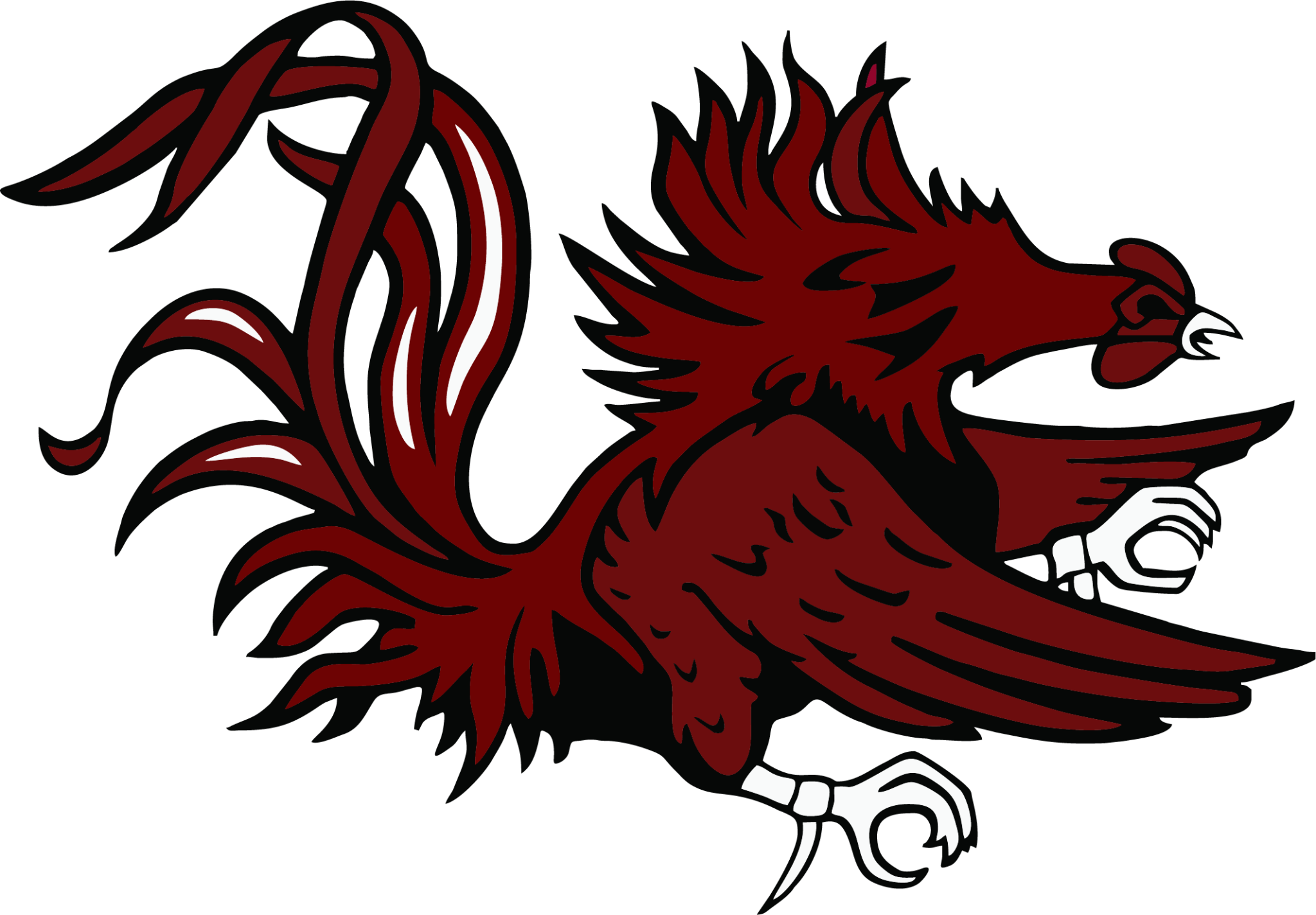 New Brockton High SchoolParent and Family Engagement Plan1. Describe how the school will convene an annual meeting to inform parents of the school's participation in Title I and explain Title I requirements, including the 1% set-aside, and the right of parents involved. (Sec. 1116(c)(1))New Brockton High School holds an annual Open House Night at the beginning of the school year; a Title I informational meeting is held prior to the Open House. A school wide phone call and social media post is made prior to the meeting to inform all parents of the upcoming Title I meeting and Open House. At the meeting a Title I overview, requirements, and use of funds are presented. This year, due to Covid-19  regulations, the Title I presentation was provided in-person and virtually. It was shared to the school website and Facebook page.2a. Describe how there will be a flexible number and format of parent meetings offered, such as meetings in the morning or evening, and may provide, with funds provided under this part, transportation, child care, or home visits, as such services relate to parental involvement.Parent meetings are held before and after normal work hours to accommodate the majority of parents' schedules. Parents also have the ability to schedule conferences during school hours if this better suits their scheduling needs. 2b. Describe how parents will be involved in the planning, review and improvement of the Title I Program (Note: State the school's process for how all Title I parents have the opportunity for involvement in decision-making).Parents are encouraged to sign up and participate in the Title I program through the use of meetings held throughout the year. Also, HOPE surveys are sent home with the students and then returned to the counselor. Parents are invited to the monthly stakeholder meetings via social media, school website, and School Cast phone calls.  Home visits are made by the administrators, counselor, and SRO as needed.2c. Describe how funds allocated for parent involvement are being used in the school. (Sec. 1116(c)(2)(3)).Funds for parental involvement have been allocated to purchase materials for parent usage on campus and/or communicating with parents, to include the following: large advertising signs that communicate events at NBHS; Monthly Parent Newsletter correspondence; Parent Involvement Folders for important documents and new  students; New Brockton Schools Illustrated Parent Involvement Calendar.3. Describe how the school provides parents of participating children timely information in a uniform format and, to the extent practicable in a language they can understand, about programs under Title I, a description and explanation of the curriculum in use, forms of academic assessments, and achievement expectations used, and, if requested by parents, opportunities for regular meetings to formulate suggestions and participate as appropriate in decisions related to the education of their children. (Sec. 1116(c)(4)(A)(B)(C))School-wide phone calls, Remind 101, and social media posts are made to the parents/guardians as a means of communicating important information. The school marquee is also utilized as another avenue of communication. Parents are able to visit the school to provide input in the areas of parental involvement and the educational processes. Individualized student score reports from standardized assessments are sent home, when applicable. Progress reports and report cards are sent home at appropriate times throughout the year. Informational paperwork is translated into needed languages when applicable and when available.4. Describe how parents, the school staff, and students share responsibility for improved student academic achievement for participating students (How the School-Parent Compact is jointly developed with Title I parents; how it is used, reviewed, and updated). (Sec. 1116(d))The School-Parent Compact describes the responsibilities of the school, parent, and student and is sent home with the student at the beginning of each school year.  Parents are informed of the Compact at the Title I informational meeting held prior to Open House and also through a school-wide phone call. Signed and returned compacts are kept on file at the school.5. Describe procedures to allow parents to submit comments of dissatisfaction with the Continuous Improvement Plan. (Sec. 1116(c)(5))Through the school website, parents are able to contact school administrators via email. Parents are also encouraged to voice any dissatisfaction at parent meetings, scheduled conferences, and phone calls to the school.6a. Describe how the school will build capacity for parental involvement including how parents will be encouraged to become equal partners in the education of their children. (See ESSA Sec. 1116, requirements for building capacity and parental and family engagement).To ensure effective involvement of parents and to support a partnership among the school, parents, and the community to improve student academic achievement, we shall provide materials and training to help parents to work with their children to improve their children's achievement, such as literacy training and using technology, as appropriate, to foster parental involvement.Parents are provided with the opportunity to learn about content standards, academic achievement standards, assessments, student progress monitoring, and Title I requirements through meetings held throughout the year such as Open House, the annual Title I meeting, and Lights on After School. Parents may request training sessions that are individualized to help in their specific area of need.  Materials may be accessed through the school website and meetings with teachers.6b. Describe how the school will build capacity for parental involvement including how parents will be encouraged to become equal partners in the education of their children. (See ESSA Sec. 1116, requirements for building capacity and parental and family engagement).Our school shall educate teachers, office personnel, and other school staff, with the assistance of  parents, in the value and utility of contributions of parents. We will also provide education on how to reach out to, communicate with, and work with parents as equal partners, implement and coordinate  parent programs, and build ties between parents and the school. 6c. Describe how the school will build capacity for parental involvement including how parents will be encouraged to become equal partners in the education of their children. (See ESSA Sec. 1116, requirements for building capacity and parental and family engagement).Our school shall, to the extent feasible and appropriate, coordinate and integrate parent involvement  programs and activities with other federal programs, and conduct other activities, such as parent resource centers, that encourage and support parents in more fully participating  in the education of their children. 6d. Describe how the school will build capacity for parental involvement including how parents will be encouraged to become equal partners in the education of their children. (See ESSA Sec. 1116, requirements for building capacity and parental and family engagement).Our school shall ensure that information related to school and parent programs, meetings, and other activities is sent to the parents of participating children in a format and, to the extent practicable, in a language the parents can understand. The school website, schoolcast, social media, Remind 101, marquee, and printed  handouts are used to relay information to parents. When applicable and when available, printed handouts are translated.6e. Describe how the school will build capacity for parental involvement including how parents will be encouraged to become equal partners in the education of their children. (See ESSA Sec. 1116, requirements for building capacity and parental and family engagement).Our school shall provide such other reasonable support for parental involvement activities as  parents may request. Parent meetings are held before and after normal work hours to accommodate the  majority of parents' schedules. Parents also have the ability to schedule  conferences during school hours if this better suits their scheduling needs.7. Describe how the school will ensure the provision for participation of parents and family members (including parents and family members who have limited English proficiency, parents and family members with disabilities, and parents and family members of migratory children), including providing information and school reports required under section 1111 in a format and, to the extent practicable, in a language such parents understand. (See ESSA Sec. 1117(f))When applicable and when available, printed materials will be translated and/or the services of a translator utilized.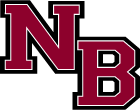 